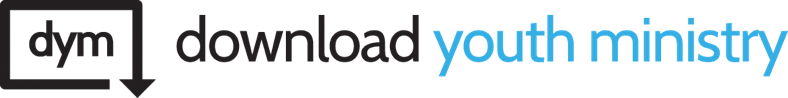 SlowingA 4-Week Devotional for StudentsINTRODUCTIONHave you ever seen someone run, skateboard, ski, or do something else too fast, and then forget to slow down before it was too late? Maybe it’s happened to you!This devotional was created to help you to slow down your life. Middle school and high school can be a busy time. You have school, after-school activities—like sports, drama, or other groups you're a part of—friendships, family, homework, and so many other things that keep you busy throughout your week.In the Bible, there are many instances where Jesus showed us what it’s like to slow down and hear from God. Jesus was able to do life while also having healthy relationships with those around Him and with God. He always took the time to show love to others, even when He was busy doing other things or on His way to do something.The purpose of this devotional is to help you create space in your life to slow down and hear from God. Maybe it’s been a long time since you've heard from Him—or maybe you’ve never heard from Him. No matter who you are, God has something in store for you, and it will be greater than anything you could ever imagine.Slow down and enjoy life. It’s not only the scenery you miss by going too fast—you also miss the sense of where you are going and why. – Eddie CantorWEEK ONEEach week, you’ll find an experiential activity that will help you slow down your life. That means you’ll need to do something, physically, to slow down your life during the day—not just read about it.You will be asked to do the same thing three times throughout your week, for the entire day, and then reflect after each time you do it. These activities are going to get you outside of your comfort zone, but they’re totally worth it!EXPERIENCE ONEThis week, you are going to be asked to do the following:Walk slowly everywhere you go.When you're walking to school, walk slower than you normally do. When you’re in school, walk slower than you normally do. When you’re hanging out with your friends, walk slower than you normally do. This will require you to leave earlier than usual so that you’re not late!You will do this for an entire day, three days throughout the week. Each day you do this, you’ll use one of the following devotional pages to reflect on what you did during your day.REMINDER: Week One of the devotional should take you the entire week (choose three days to do it). Do not move onto Week Two until next week.WEEK ONE #1READ“Come to me, all you who are weary and burdened, and I will give you rest. Take my yoke upon you and learn from me, for I am gentle and humble in heart, and you will find rest for your souls. For my yoke is easy and my burden is light.” (Matthew 11:28–30, NIV)PRAYSpend a few minutes praying that God would give you the strength to slow down your life. He desires to walk with you in your life—you just need to slow down.
REFLECTThis was your first day slowing your life down. How did it feel? Was it awkward? Fun? Write a few words that describe how it made you feel.

When you were walking slowly, what did you notice other people doing?Did you have to plan more time to get places, or did slowing down not affect your daily life? WEEK ONE #2READCast all your anxiety on him because he cares for you. (1 Peter 5:7, NIV)PRAYSpend a few minutes praying to God about things that make you anxious.REFLECTHas anyone noticed you walking slowly and asked you what you were doing? What did they say?What is one thing you noticed that you didn’t before by walking more slowly?Has walking slowly messed with your daily schedule? How so? WEEK ONE #3READSo do not fear, for I am with you;	do not be dismayed, for I am your God.I will strengthen you and help you;	I will uphold you with my righteous right hand.(Isaiah 41:10, NIV)PRAYAt this point, slowing down your life might be getting easier—or maybe it’s becoming more difficult. Continue to pray that you will not give up.REFLECTThis is the last time you will have walked more slowly this week. What was the biggest takeaway you had from doing this?Would you want to try to do this again? Why or why not?What was the most difficult part of slowing down this week?Most days it feels as if the world is whirling around me and I am standing still. In slow motion, I watch the colors blur; people and faces all become a massive wash. – Sarah KayWEEK TWOCongratulations! You made it through one week of slowing your life down. Give yourself a high five if you made it all the way through the first week! If you didn’t finish, pick up where you left off, or start over this week! Keep it going!Reminder, you will be asked to do the same thing three times throughout 
the week.EXPERIENCE TWOThis week, you’re going to be asked to do the following:Sit silently for 30 minutes.Here are the rules for doing this: you can’t have any electronics during this time, you must be alone, and you can’t watch T.V. or any other media. The only thing you can have is a Bible. Find a quiet place—your bedroom, outside, or wherever you can be quiet and sit silently—but no sleeping!Yo’ll do this three times this week for 30 minutes. Each day you do this, 
you’ll use one of the following devotional pages to reflect on what you did 
during your day. If you can’t get through 30 minutes, try again next time.REMINDER: Week Two of the devotional should take you the entire week (choose three days to do it). Do not move onto Week Three until next week.WEEK TWO #1READMy flesh and my heart may fail,   but God is the strength of my heart   and my portion forever.(Psalm 73:26, NIV)PRAYPray that during your silent time this week, God would speak to you and that His plans for you would become clearer.REFLECTHow did it go the first time? Did you finish all 30 minutes? How far did you get?Why do you think it’s so hard to sit silently for even just 30 minutes?3. What did you start thinking about once you started your silent time?WEEK TWO #2READTruly my soul finds rest in God;   my salvation comes from him.Truly he is my rock and my salvation;   he is my fortress, I will never be shaken.(Psalm 62:1–2, NIV)PRAYPray for your friends, your family, the church, and believers all around the world, that they would find rest in God.REFLECT1. How did it go the second time? Better or worse than the first time?Did you feel yourself wanting to go do something else once you started sitting silently?What did you notice while you were silent that you might have missed otherwise?WEEK TWO #3READBe still before the LORD and wait patiently for him; do not fret when people succeed in their ways, when they carry out their wicked schemes. (Psalm 37:7, NIV)PRAYPray for more opportunities in your life where you can be silent and still.REFLECTWas this time easier than the first two? If so, why? If not, why not?What do you think it says about us when we cannot easily sit still, even for 30 minutes?What did God teach you during this time?No soul can be really at rest until it has given up all dependence on everything else and has been forced to depend on the Lord alone. As long as our expectation is from other things, nothing but disappointment awaits us. – Hannah Whitall SmithWEEK THREEWoohoo! You made it through another week. You are a LEGEND for doing that! This week is going to be another challenge. Are you ready?Reminder: You’ll be asked to do the same thing three times throughout the week for an entire day, and then reflect each time you do it.EXPERIENCE THREEThis week, you’re going to be asked to do the following:Eat slower and put your fork/spoon down between bites.Whenever you’re eating, eat slower than you normally do. Take time in between bites of food to converse with friends or family. Put your fork or 
spoon down after every bite and focus on others around you. It might sound silly, but you’ll notice more than you think.You’ll do this three times throughout your week for an entire day. Each day you do this, use one of the following devotional pages to reflect on what you did during your day.REMINDER: Week Three of the devotional should take you the entire week (choose three days to do it). Do not move onto Week Four until next week.WEEK THREE #1READTherefore, as God’s chosen people, holy and dearly loved, clothe yourselves with compassion, kindness, humility, gentleness and patience.(Colossians 3:12, NIV)PRAYPray for God to give you opportunities to interact with others around you while you eat. Maybe it’s someone you normally don’t talk to, or a good friend or family member.REFLECTWrite down a few words that describe how you felt while eating slower. Were you annoyed, like you just wanted to eat your food?Did it feel weird to put your spoon or fork down each time you took a bite of food? Why or why not?Did you end up having more conversations with people while you ate than you normally do? What happened?WEEK THREE #2READGreater love has no one than this: to lay down one’s life for one’s friends.(John 15:13, NIV)PRAYPray for the people you normally eat with. Maybe it’s your family, friends, or other students at school. Pick one group and pray for them today.REFLECTWhat did you notice that you might normally miss while eating slower?What have you noticed about your eating habits while eating slower? Are you a fast eater? Slow? Don’t talk? Write what you’ve noticed. Do you normally talk while you eat, or not talk at all? Mix of both?WEEK THREE #3READAs iron sharpens iron, so one person sharpens another. (Proverbs 27:17, NIV)PRAYPray for those around the world who have limited access to food and are hungry. Pray for those who are hungry in your community, as well.REFLECTWas this experience good? Bad? Fun? Write a few words to describe it.Would you ever want to do this again? Why or why not?3.  In your opinion, what does this say about our culture in the United States and our eating habits? God cannot give us a happiness and peace apart from Himself, because it is not there. There is no such thing.– C.S. LewisWEEK FOURThis is the last week of this devotional! If you’ve made it this far and have
done every week, well done! You will not be disappointed that you’ve taken some time to slow your life down.Remember: you will be asked to do the same thing three times throughout 
the week for the entire day and reflect each time you do it.EXPERIENCE FOURThis week, you are going to be asked to do the following:Read and memorize James 3:13–18.Putting God’s Word into your memory will serve a great purpose both now and later in your life. Also, taking time to intentionally memorize God’s Word gives you a chance to slow down and seek Him.Read the verses each day you do this, and memorize them by writing them on a notecard and quizzing yourself.You will do this three times throughout the week for the entire day. Each 
day you do this, you will use one of the following devotional pages to reflect on what you did during your day.REMINDER: Week Four of the devotional should take you the entire week (choose three days to do it). Do not finish the devotional until the week is over!WEEK FOUR #1READAll Scripture is God-breathed and is useful for teaching, rebuking, correcting and training in righteousness, so that the servant of God may be thoroughly equipped for every good work. (2 Timothy 3:16–17, NIV)PRAYPray for God to move His Word into your life. Pray that it would move into every area.REFLECT1. Have you memorized Scripture before? How did it go?
2. Why do you think it is important to memorize God’s Word?Has God’s Word been useful at times in your life before? What happened?WEEK FOUR #2READYour word is a lamp for my feet, a light on my path. (Psalm 119:105, NIV)PRAYPray that God’s Word would guide you in your life and that it would give you clear direction for what God desires for you to do.REFLECTWhat is your favorite Bible verse?Have you ever been talking with a friend or someone who was upset, and a Bible verse came to mind to encourage them? What was it?Do you believe God’s word has power? Why or why not?WEEK FOUR #3READIn the beginning was the Word, and the Word was with God, and the Word was God. (John 1:1, NIV)PRAYPray that God’s Word would reach every person across the world.REFLECTWas the experience good? Bad? Fun? Write a few words to describe it.Would you ever want to do this again? Why or why not?If it was hard for you to memorize Scripture, why do you think it was hard? If not, why do others find it hard?FINAL WORDJust because you completed this devotional doesn’t mean slowing down your life will always be easy. As a student, you will need to continue to figure out what it looks like for you to slow your life down each and every day.Our culture is not built to be slow. We live in a fast-paced world, where slow is bad and fast is what’s expected. It’s been said that people can walk about 3 miles per hour. If God were to walk and do life at the same pace, how should we respond?Can you imagine doing everything, going everywhere, and walking everywhere at 3 miles per hour? It would you much longer to get anything done. But what might you see? Who might you meet? What might God use you for?God speaks to those who listen. He moves in the lives of those who are willing to be used by Him, no matter what it takes. Continue to find ways to slow your life down. You won't regret it!